
2019 KART RACE CHAMPIONSHIP SPORTING 

& TECHNICAL REGULATIONS

MASTER FORMAT2019 – JERSEY KART & MOTOR (GUARANTEE) LIMITED JERSEY (CLOSED) CHAMPIONSHIP Cadet Tyre Restriction: It is highly recommended that where a Club/organiser has the provision to do so that a tyre restriction for at least the Cadet class is included in your Championship regulations.____________________________________________________1. SPORTING REGULATIONS - GENERAL	1.1	Title & Jurisdiction:	The [Jersey Closed Championship] is organised and administered by the [ Jersey Kart & Motor Club] in accordance with the General Regulations of the Royal Automobile Club Motor Sports Association [Motorsport UK] (incorporating the provisions of the International Sporting Code of the FIA) and these Championship Regulations.	Motorsport UK Championship Permit No	      		Status: Nat B	Motorsport UK Championship Grade:  D			Type: Short Circuit/ Karting Bambino 	1.2	Officials:	1.2.1	Co-ordinator: Maria Reddy	1.2.2	Eligibility Scrutineer: Paul Klaassen	1.2.3	Championship Stewards: Theresa Crehan- Ferey, Robert Miere, Robert Bonhomme.	1.3	Competitor Eligibility:1.3.1	Entrants must be fully paid up valid membership card holding members of the Jersey Kart & Motor Club (Guarantee) Limited or the Guernsey Kart & Motor Club and be in possession of a valid Motorsport UK Entrants Licences.  Competitors under the age of 18 must be accompanied by the holder of a Kart PG Entrant’s licence who must sign on as Entrant of that competitor. 1.3.2	Drivers and Entrant/Drivers must be fully paid up valid membership card holding members of the Jersey Kart & Motor Club (Guarantee) Limited or the Guernsey Kart & Motor Club, be Registered for the Championship and be in possession of valid Competition National B (Novice) and Kart Clubman for Bambino Licence, as a minimum.A competitor shall not take time off school to participate in motor sport without the prior written approval of their school.  If participation in the Championship requires absence from school, Drivers in full time school education are required to have the approval of their head teacher and a letter stating such approval from his/her school in order to fulfil registration for the Championship.1.3.4. 	All necessary documentation must be presented for checking at all rounds when signing-on.	1.4	Registration:	1.4.1	All competitors must register for the Championship by returning the registration Form to the Race Secretary.	1.4.2	The Registration fee will be £10.00 per Class entered.	1.4.3	Closing date for registration is 24 hours before the closing date of their first round being entered.	1.5	Championship Rounds:	1.5.1	Practice Meeting Saturday 30th March,Championship Meeting Sunday 31st March, Championship Meeting Sunday 7th April,Championship Meeting Sunday 28th April,Practice Meeting Saturday 4th May,Championship Meeting Sunday 5th May,                          Championship Meeting Sunday 19th May,                          Championship Meeting Sunday 9th June,                          Practice Meeting Saturday 29th June,                          Championship Meeting Sunday 30th June,                          Practice Meeting Saturday 6th July,                          Championship Meeting Sunday 7th July,                          Championship Meeting Sunday 21st July,                          Championship Meeting Sunday 18th August,                          Championship Meeting Sunday 8th September,                          Inter-insular Trophy Event Saturday 21st September                          Inter-insular Trophy Event Sunday 22nd September                          Practice Meeting Saturday 5th October                          Championship Meeting Sunday 6th October                          Championship Reserve Date Sunday 20th October	1.5.2	Circuit: Sorel Loop Road, St John, Jersey	1.5.3	Organising Club: Jersey Kart & Motor Club (Guarantee) Limited                        Contact: Maria Reddy, North Prospect, La Rue Des Platons, Trinity, Jersey, JE3 5AA	1.6	Scoring:1.6.1	The Championship will be run over 12 events with the best 9 results counting towards the final Championship positions.	Points will be awarded as follows: -		1st 	15		2nd 	12		3rd 	10		4th 	9		5th 	8		6th 	7		7th 	6		8th 	5		9th 	4		10th 	3		11th 	2		12th 	1 		All classified finishes from 12 place onwards will receive 1 point.		Non- finishers will be given 0 points.	1.6.2    Ties shall be resolved using the formula (W) 1.3.4 in the current Motorsport UK yearbook.	1.6.3	Championship Points Appeal C6.5.	1.6.4.	Event Penalties:  If during a final a driver is penalised, whether by way of a time, lap place penalty or exclusion for any reason, then that round is a qualifying round and cannot be classified or taken as a dropped round from the Championship.	1.7	Awards:1.7.1	All Bambinos, Cadets and Minimax and Junior drivers will be presented with an award.Senior drivers will be presented with awards for 1st, 2nd and 3rd places only.	1.7.2	Awards will be presented at the end of the Championship.	1.7.3	Bonuses: N/A1.7.4	Presentations: Trophies will be presented at the end of the Championship at a designated presentation ceremony.	1.7.5.	Entertainment Tax Liability. N/A to Jersey C.I.	1.7.6.	Title to all Trophies:		In the event of any Provisional Results or Championship Tables being revised after any provisional presentations and such revisions affect the distribution of any awards the Competitors concerned must return such awards to the [*] in good condition within 7 days.2.	 SPORTING REGULATIONS - JUDICIAL PROCEDURES 	2.1	Rounds:		In accordance with Section C of the current Motorsport UK Yearbook, CIK-FIA Judicial Trial and the Jersey Kart & Motor Club (Guarantee) Limited ASR & General Regulations and the current mandatory table of penalties.. 	2.2	Championship:	In accordance with Section C of the current Motorsport UK Yearbook CIK-FIA Judicial Trial and the Jersey Kart & Motor Club (Guarantee) Limited ASR & General Regulations and the current mandatory table of penalties.	2.3	By registering for the Championship all competitors, and their associates, commit to the Motorsport UK Race ‘n’ Respect campaign and agree to positively promote and demonstrate the Racing Code, which is appended to these regulations.  	2.3.1. Where any reports of disrespectful conduct are judged to be well founded the Championship organisers may issue warnings or require remedial actions and/or report the matter to the Championship Stewards who may impose appropriate penalties which can include loss of Championship points and/or race bans through to Championship Expulsion and referral to Motorsport UK.3. 	TECHNICAL REGULATIONS	3.1	Eligible vehicles: Bambino, Honda Cadet, IAME Gazelle Cadets, Rotax Mini Max, IAME X30 Mini, IAME X30 Junior, Rotax Junior Max, Junior Gearbox, IAME X30 Senior, Rotax Senior Max, Rotax Senior Max 177, 125 Open, KZ2 & KZUK.  	3.2	Classes : As Per Motorsport UK 2019 yearbook or the Motorsport UK Website.	3.3	Safety Requirements: As Per 2019 Track Licence	3.4.	Tyre restriction: As per Motorsport UK 2019 yerabook.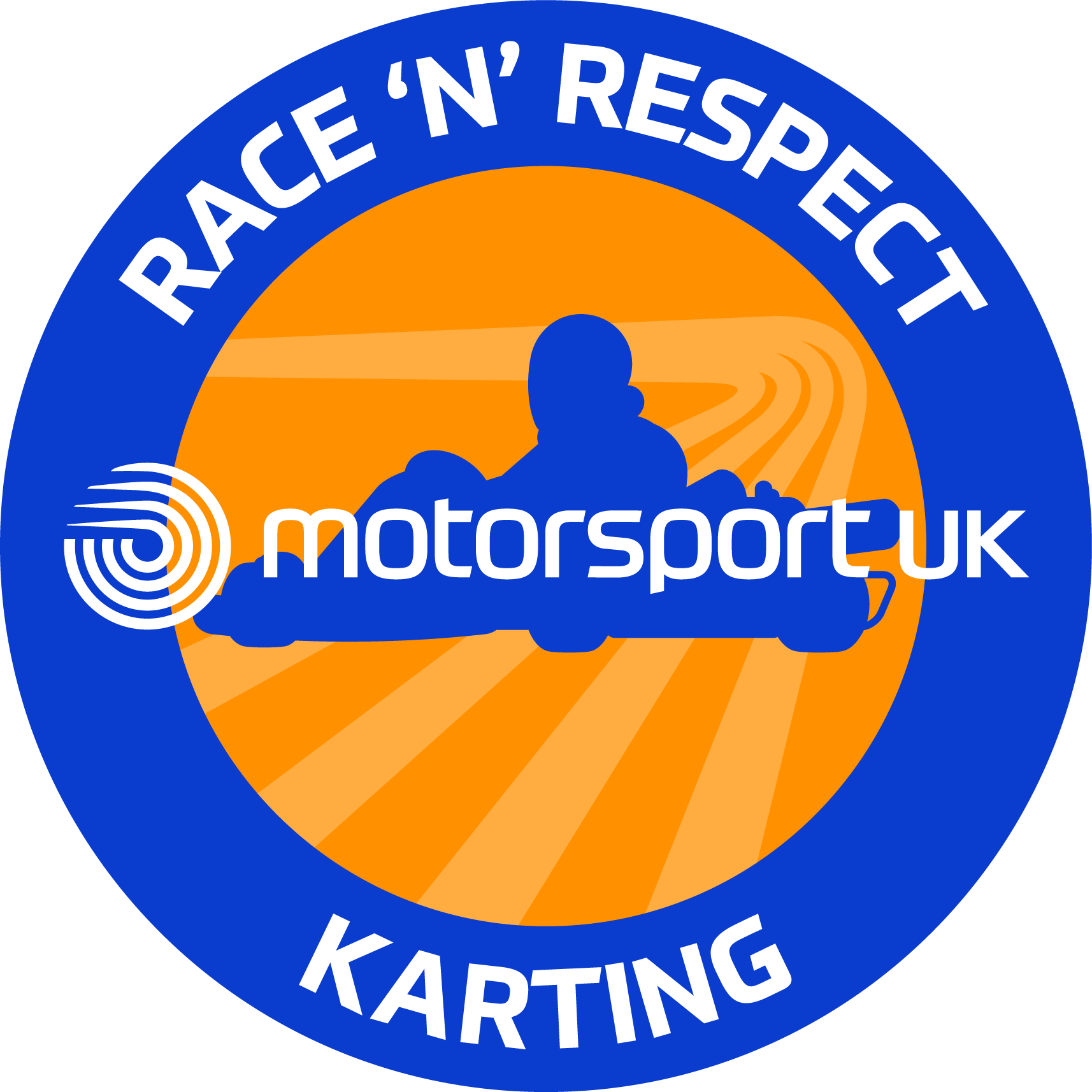 